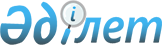 Об установлении единых ставок фиксированного налога для всех налогоплательщиков, осуществляющих деятельность на территории Буландынского района
					
			Утративший силу
			
			
		
					Решение Буландынского районного маслихата Акмолинской области от 20 июня 2017 года № 6С-12/3. Зарегистрировано Департаментом юстиции Акмолинской области 19 июля 2017 года № 6022. Утратило силу решением Буландынского районного маслихата Акмолинской области от 5 февраля 2018 года № 6С-19/6
      Сноска. Утратило силу решением Буландынского районного маслихата Акмолинской области от 05.02.2018 № 6С-19/6 (вводится в действие со дня официального опубликования).

      Примечание РЦПИ.

      В тексте документа сохранена пунктуация и орфография оригинала.
      В соответствии со статьей 6 Закона Республики Казахстан от 23 января 2001 года "О местном государственном управлении и самоуправлении в Республике Казахстан", пунктом 2 статьи 422 Кодекса Республики Казахстан от 10 декабря 2008 года "О налогах и других обязательных платежах в бюджет (Налоговый кодекс)", Буландынский районный маслихат РЕШИЛ:
      1. Установить единые ставки фиксированного налога для всех налогоплательщиков, осуществляющих деятельность на территории Буландынского района согласно приложению.
      2. Настоящее решение вступает в силу со дня государственной регистрации в Департаменте юстиции Акмолинской области и вводится в действие со дня официального опубликования.
      "СОГЛАСОВАНО"
      20 июня 2017 года
      "СОГЛАСОВАНО"
      20 июня 2017 года Единые ставки фиксированного налога для всех налогоплательщиков, осуществляющих деятельность на территории Буландынского района
					© 2012. РГП на ПХВ «Институт законодательства и правовой информации Республики Казахстан» Министерства юстиции Республики Казахстан
				
      Председатель 12 внеочередной
сессии

Т.Сихимбаев

      Секретарь районного
маслихата

Ш.Кусаинов

      Аким Буландынского района

К.Испергенов

      Руководитель РГУ управления
государственных доходов по
Буландынскому району Департамента
государственных доходов по Акмолинской
области Комитета государственных доходов
Министерства финансов
Республики Казахстан"

И.Рзаев
Приложение
к решению Буландынского
районного маслихата
от 20 июня 2017 года
№ 6С-12/3
№ п/п
Наименование объекта налогообложения
Единые ставки фиксированного налога (в месячных расчетных показателях)
1
2
3
1.
Игровой автомат без выигрыша, предназначенный для проведения игры с одним игроком
12
2.
Игровой автомат без выигрыша, предназначенный для проведения игры с участием более одного игрока
18
3.
Персональный компьютер, используемый для проведения игры
4
4.
Игровая дорожка
83
5.
Карт
12
6.
Бильярдный стол
3